Hayton and Burnby Parish Councilwww.haytonandburnbypc.co.ukTel: 01759 301386  Email; clerk@jigreen.plus.comClerk: Joanna Green, 29 Barmby Road, Pocklington, York, YO42 2DLA meeting of Hayton and Burnby Parish Council will be held on Thusday 3rd December  2020  at 7.30pm.As permitted by the Local Authorities (Coronavirus) (Flexibility of Local Authority Police and Crime Panel Meetings) (England and Wales) Regulations 2020 No.392 this meeting will be conducted “online”.  Any members of the public who also wish to attend on this basis please contact the Clerk so that arrangements may be made for them.Joanna Green, clerk to the council. 27/10/20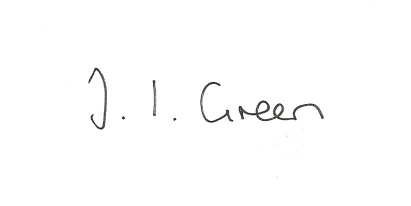 69/20 Welcome and Apologies70/20 Declaration of Interest.  The Parish Councils Code of Conduct. To record any declarations of interest by any member in respect of items on this agenda.71/20 To resolve that the meeting is temporarily suspended to allow for a period of Public Participation 72/20 To approve the minutes of the Parish Council meetings held on 1st October 2020  .73/20 Clerk's reportBeck and drainageHighways issues/ footpathsWebsiteLitter binDefibrillatorInsurance74/20 Planning - to consider whether or not to support the application below.Proposal 20/03355/VAR: Variation of condition 2 (materials), condition 5 (surface water drainage) andcondition 9 (approved plans) for planning permission 19/04177/PLF (Erection of a pair of semi-detached dwellings following removal of existing workshop)Location: Land North West Of Ivy House York Road Hayton East Riding Of Yorkshire YO42 1RJApplicant: Mr Michael Barker Application type: Variation of Condition(s)To receive notification of approval of:Proposal 20/02921/PLF: Erection of single and two storey extension to rear following removal ofexisting conservatoryLocation: Eastgil 6 Bridge Cottages Bielby Lane Hayton East Riding Of YorkshireYO42 1RP Applicant: Mr & Mrs Burton75/20 to consider the draft budget and set the precept for 2021/2276/20 AccountsBank balance						£ 10,220.15To approve the payments below:Clerk's salary and allowance October and November		£290.00Autela payroll agency						£66.34Insurance							£77/20 Correspondence as per list78/20 Councillors reports79/20 Date of next meeting 